Evangelisch-lutherische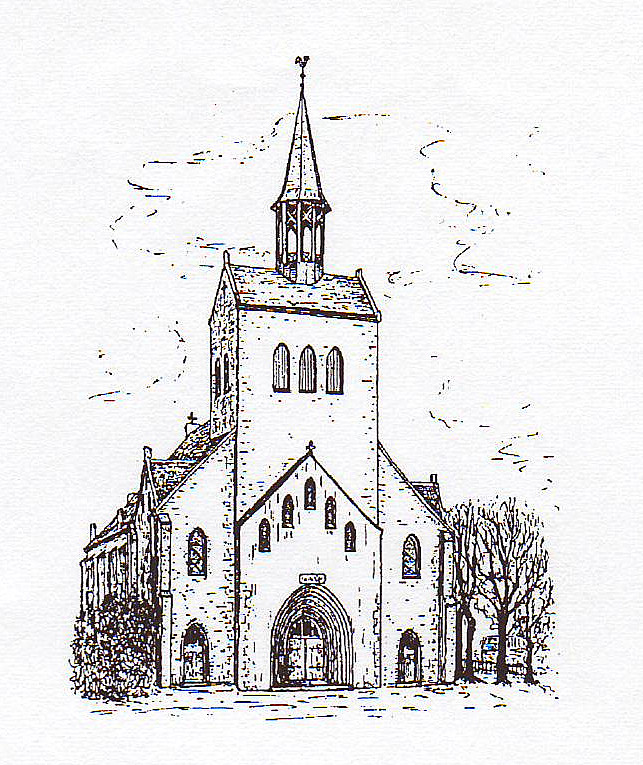 St. Viti Kirchengemeinde LeiferdeAn dasasd19. Juli 2022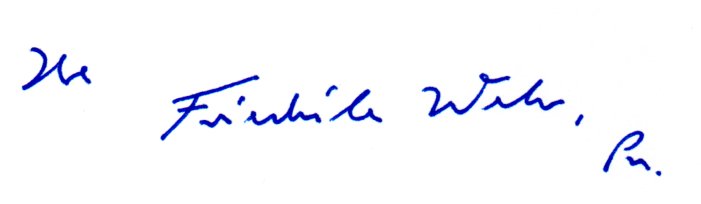 